DIVULGAÇÃO ATENDIMENTOS CONSELHO TUTELARCom o objetivo de dar mais transparência às atividades desenvolvidas pelo Conselho Tutelar do município de Vargeão a partir desde mês as conselheiras estarão divulgando mensalmente a escala de plantão e também o quantitativo de atendimentos mensais. Janeiro a março/ 2021Janeiro a março/ 2021AtendimentoQuantitativoInformações /Orientações 15Encaminhamentos (REDE)12Visitas domiciliares54Atendimentos Plantão 15Atendimento na Sede33CONSELHO TEUTELAR DE VARGEÃO – SC 2021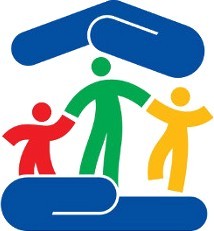 NÚMERO DO PLANTÃO E SOBREAVISO: (49) 9.9905-0520FIXO HORÁRIO COMERCIAL: 3050-5512OU PELO EMAIL: tutelar@vargeao.sc.gov.br